权利要求书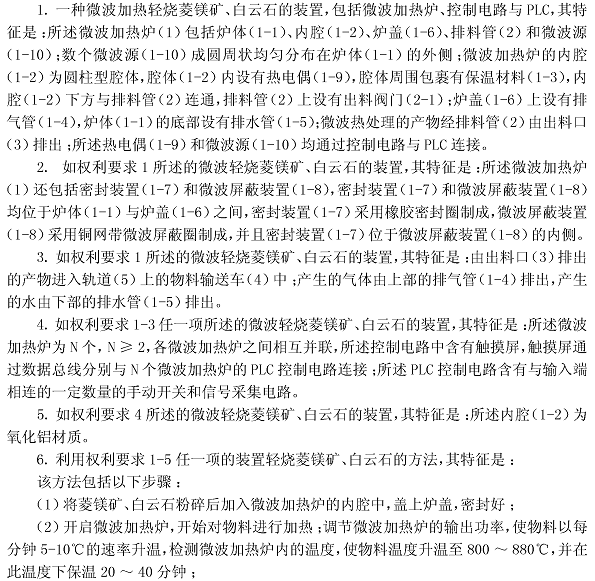 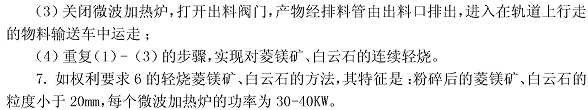 